المملكة العربية السعودية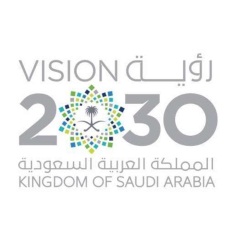 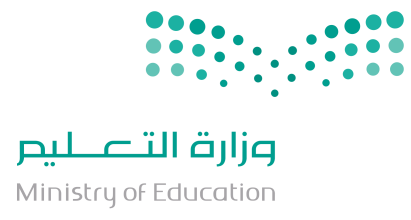 وحدة نشـاط الطالبات بالخبرمدرسة الأمير فهد بن سلمانتقرير ( أسبوع الفضاء ( القمر بوابة النجوم ) ) لعـام 1441 هـ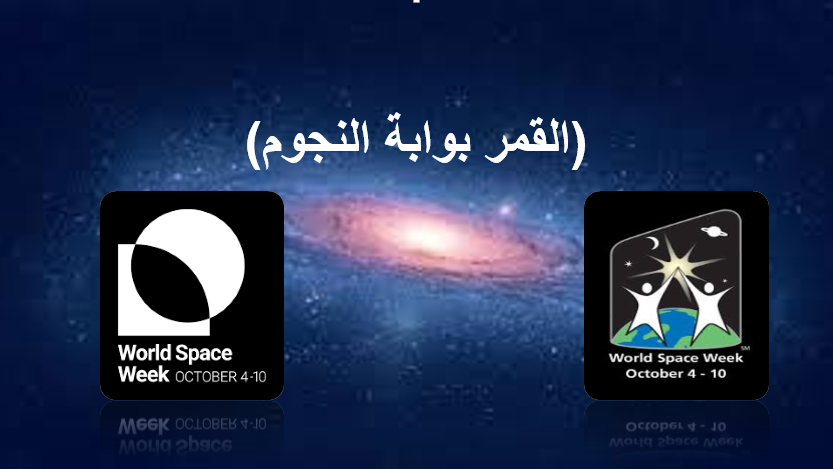 المحتوياتالمقـدمةحرصـا منا لزيـادة معرفة الطالبات ، بعلـوم الفضاء و متابعة ما يجري حول الكون من تغييرات ونشر لثقافة علم الفضاء بين الطالبات بالمدرسة ، وفهم التغييرات التي تسير في الفضاء و تأثيرها على الأرض ، وارتباطها بمادة العلوم، تم الاحتفاء بأسبوع الفضاء العالمي 2019 بعنوان " القمر بوابة النجوم" ونشكر كل من ساهم في هذا الاحتفاء.آليـة التنفيذ : الاعلان عن البرنامج لتفعيل " أسبوع الفضاء " .اشتراك الطالبات في عمل مجسمات . أعمال  فنية من عمل الطالبات . عرض بور بوينت .عمـل بحوث تخص الفضاء . اذاعه مدرسيـة . عمـل مجرة كونيـة باستخدام الأصابع المضيئة .مسابقات . تخصيص حصص الانتظار بمادة علمية عن الفضاء للطالبات .توزيع أوراق تلـوين عن الفضاء .تنفيذ الصفوف الأولية أشغـال يدوية عن الفضاء . استغلال التدوير بأعمال عن الفضاء . النتائـج :زيـادة معرفة الطالبات عن علوم الفضاء .التعرف بصورة أكبر على المجرة وما تحتويه من كويكبات و كواكب .التعرف على ترتيب الكواكب و أحجامها .اعتزاز وتقدير علماء المسلمين الذين كان لهم السبق في اكتشاف علوم الفضاء . اقتراحات و توصيات : عمـل رحلة و ارسال الطالبات لرحلة مدرسية لمعرض يخص هذه المناسبة لتعميق مفهوم الفضاء في نفوس الطالبات .الخـاتمة :تم بفضل الله وبحمده ، تفعيل هذه المناسبة بجهود الطالبات المدرسة ، ومعلمة المختبر ، واشراف رائدة النشـاط ، و مشاركة الشراكة المجتمعية من أمهات الطالبات ، أشكر كل من ساهم في هذا البرنامج ، وجزاهـم الله خير الجزاء . الملاحق 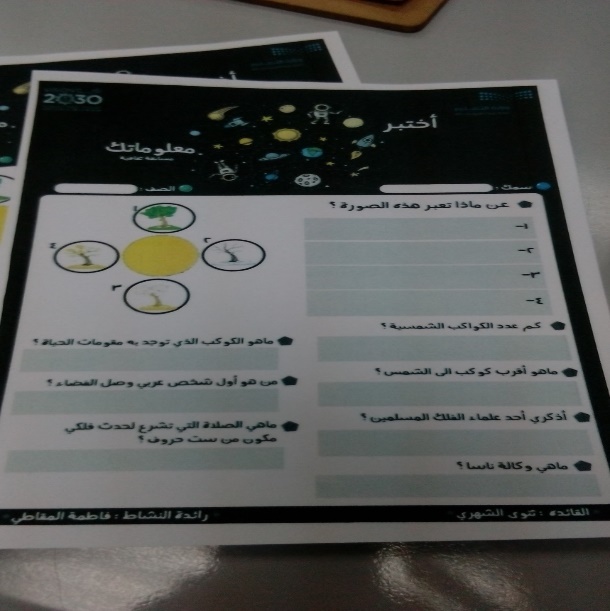 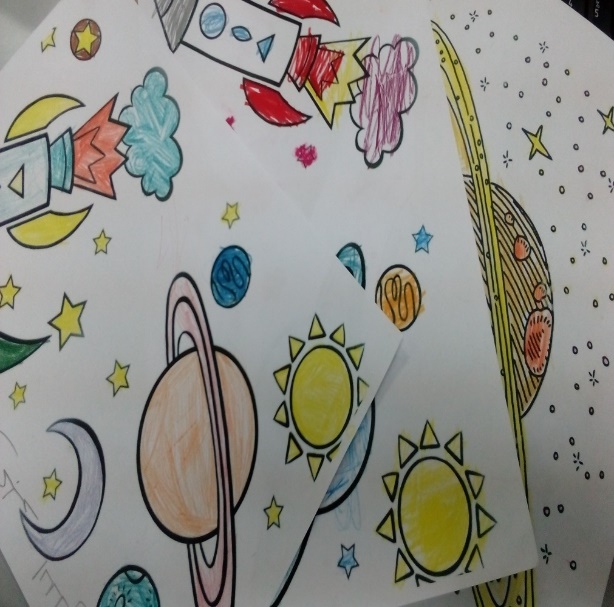 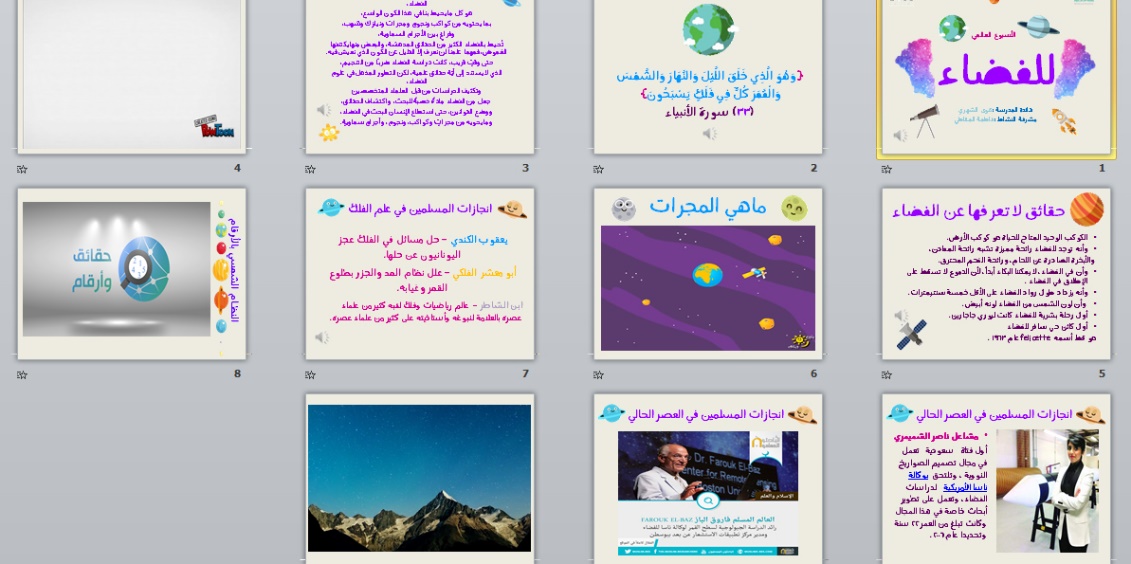 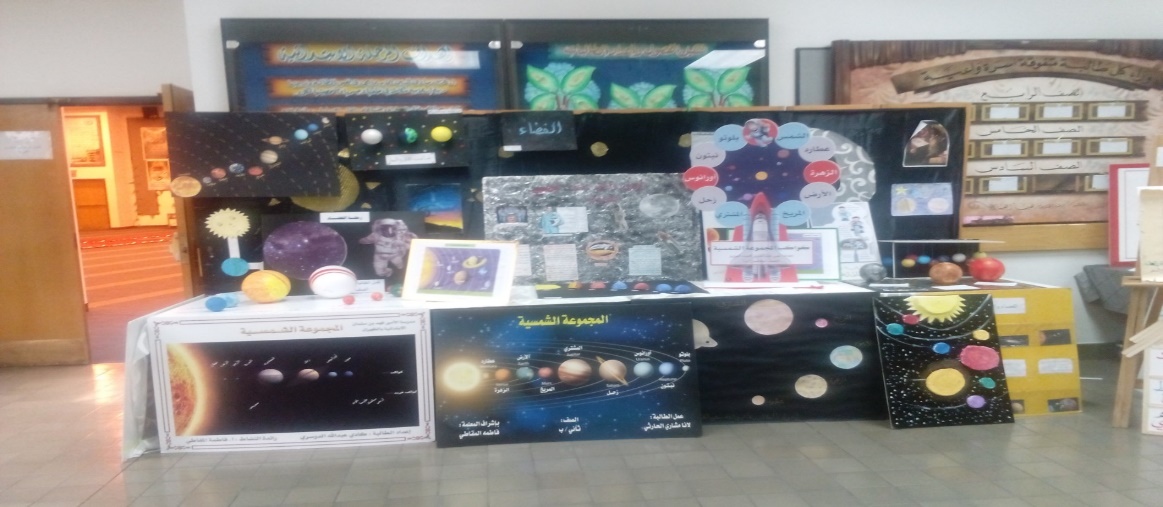 الشواهد عبر وسائل التواصل الاجتماعي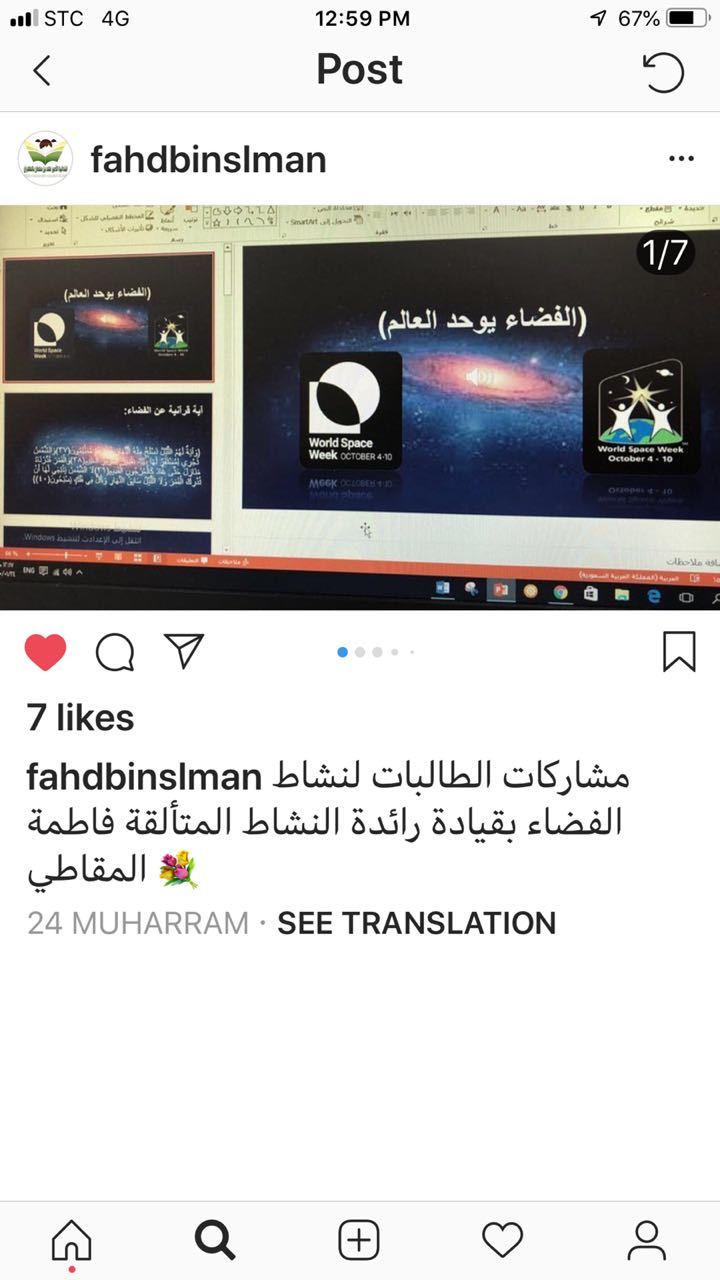 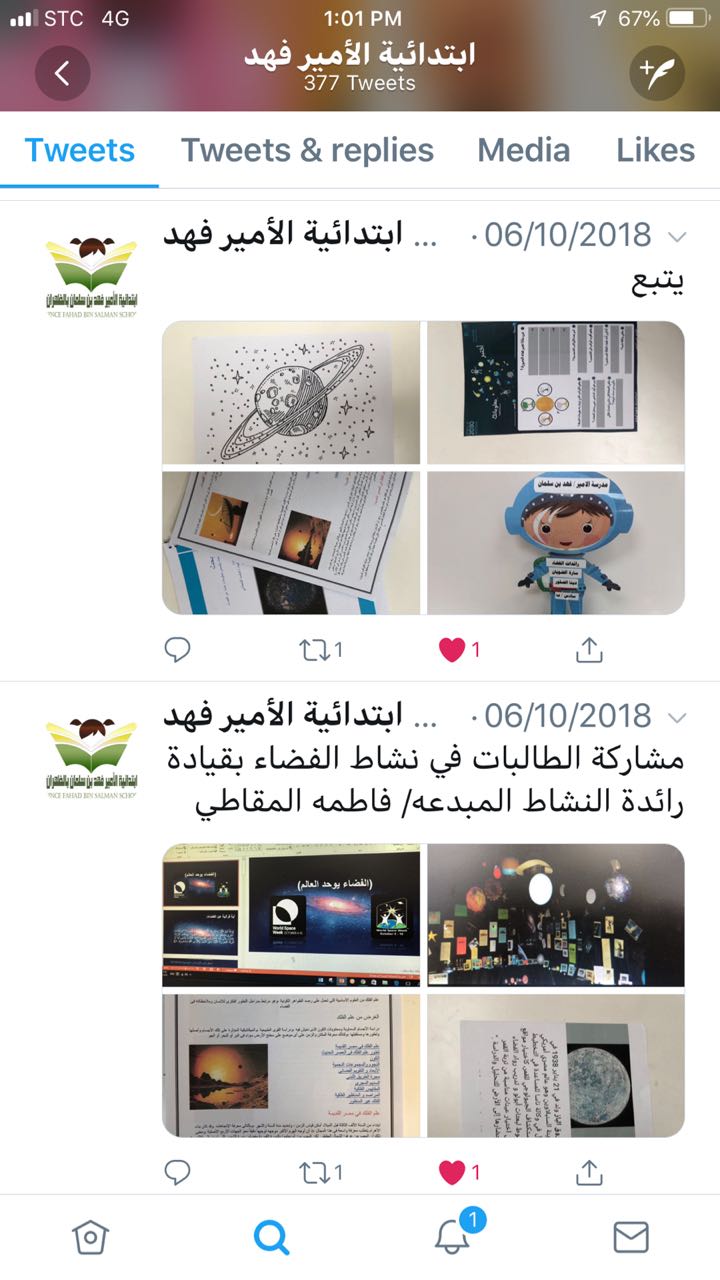 التسلسل المحتـوىرقم الصفحه 1المقدمة 12البيانات 2-33العرض 44النتائج45الاقتراحات و التوصيات56الخاتمة67الملاحق